Tema: EL IPC Y LA INFLACIÓN 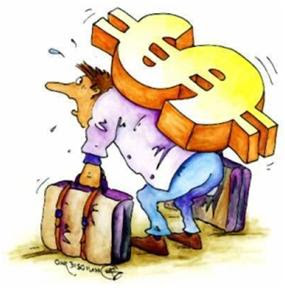 Indicador: Interpreto indicadores económicos